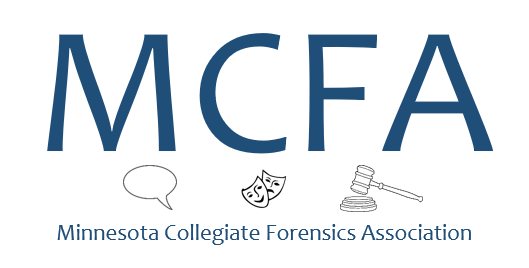 Minnesota All-State Forensic Team Nomination FormThis team is to recognize the top forensic students in the state of Minnesota each year. While achievement in the forensic activity is taken into account, weight will also be given to scholarship, leadership, and service. This award should serve as a tribute to those who have demonstrated outstanding qualities as a well-rounded forensic competitor.Criteria for NominationThe nominee(s) must be an active member of a forensics team at a Minnesota college or university.The nominee(s) must be in their final year of competition at their institution.The nominee(s) must have at least an overall “B” GPA in college coursework. Submission RequirementsThe nominee(s) must include a personal statement of desire to be on the All-State Team, highlighting high quality scholarship, leadership, service, and competition.The nominee(s) must include a copy of their unofficial college transcript of grades. Nomination Process Nominations may come from anyone affiliated with a Minnesota college or university and must be submitted to the State Committee. Deadlines for nominations will be set and enforced by the State Committee. There are no limits regarding the number students nominated from a Minnesota team.Selection Process The State Committee will determine the All-State Team using the following process:Rank: Committee members will individually review each application and score the applicants using the rubric in this form. These scores be collected and tallied.Blind Cut Off: The total of each applicant’s scores will be displayed for the Committee without any reference to the applicants themselves. The Committee will determine which of the highest scoring applicants should continue to be considered; this will be governed by a natural break in the rankings. Discussion: The Committee will discuss the merits of each remaining applicant, taking into account only what is present in the nomination forms.  If a Committee member is the Director/Coach of one of the applicants, they will leave the room for the discussion pertaining to their student. Minutes will be taken during the Discussion and will be available for review upon request.Vote: After all applications are discussed, a second vote is taken to determine the All-State Team. This vote will be based on a majority; in the event of a tie, the Tournament Director will act as the deciding vote.  Minnesota All-State Forensic Team NominationAttachments:-Unofficial College Transcript Grades-Personal Statement (limit to one page)Deadline for submission of nomination materials:  All materials must be received by the Monday before the State tournament at 5pm. Emailed to Benjamin.walker@smsu.eduDirections and deadlines are firm and will be strictly enforced by the State Committee.Rubric for Assessing All-State NominationsStudent InformationDirector/Coach InformationCriterionCommentsCommentsScoreScholarship          The nominee(s) must provide documentation of high quality scholarship. This should reference GPA, but may expand to include topics such as specific papers or projects for class, conference presentations, research projects, rigor of major, etc. /25Leadership          The nominee(s) must provide documentation of high quality leadership. This may include forensic and school related leadership roles, as well as leadership in the community. Titles, if applicable, should be listed but duties, activities, and accomplishments should be highlighted. /25Service          The nominee(s) must provide documentation of high quality service work. This may include forensic and school-related service. However, service outside of the forensic community and school is a significant criterion. Such venues may include community or civic organizations, but should indicate if required as part of any class or if payment was received. /25Competition          The nominee(s) must provide documentation of high quality competition. This should include a summary of accomplishments. National, regional, and state awards are all considered. Competitive accomplishments should also be framed within the nominee(s) team and school. /25ChecklistTranscripts             Personal Statement            ChecklistTranscripts             Personal Statement            Total Score/100